SÜREKLİ İŞÇİ YILLIK ÜCRETLİ İZİN TALEP FORMUDoküman No-SÜREKLİ İŞÇİ YILLIK ÜCRETLİ İZİN TALEP FORMUİlk Yayın Tarihi-SÜREKLİ İŞÇİ YILLIK ÜCRETLİ İZİN TALEP FORMURevizyon Tarihi-SÜREKLİ İŞÇİ YILLIK ÜCRETLİ İZİN TALEP FORMURevizyon No0SÜREKLİ İŞÇİ YILLIK ÜCRETLİ İZİN TALEP FORMUSayfa No1 / 1DEKANLIĞINA / MÜDÜRLÜĞÜNE / GENEL SEKRETERLİĞE / BAŞKANLIĞINA…../…../20…. tarihinden itibaren … (….) gün süreyle yıllık ücretli izin kullanmak istiyorum.Gereğini müsaadelerinize arz ederim. …../…../20….                                                                                                                           İmzaDEKANLIĞINA / MÜDÜRLÜĞÜNE / GENEL SEKRETERLİĞE / BAŞKANLIĞINA…../…../20…. tarihinden itibaren … (….) gün süreyle yıllık ücretli izin kullanmak istiyorum.Gereğini müsaadelerinize arz ederim. …../…../20….                                                                                                                           İmzaDEKANLIĞINA / MÜDÜRLÜĞÜNE / GENEL SEKRETERLİĞE / BAŞKANLIĞINA…../…../20…. tarihinden itibaren … (….) gün süreyle yıllık ücretli izin kullanmak istiyorum.Gereğini müsaadelerinize arz ederim. …../…../20….                                                                                                                           İmzaİŞÇİNİNAdı SoyadıİŞÇİNİNÇalışma GrubuTemizlik (     )                       Güvenlik (     )İŞÇİNİNKurum Sicil NumarasıİŞÇİNİNİşe Giriş TarihiİŞÇİNİNYıllık İzne Hak Kazandığı TarihİŞÇİNİNİş Yerindeki Çalışma SüresiİŞÇİNİNDevreden İzin SüresiİŞÇİNİNToplam İzin SüresiİŞÇİNİNTalep Edilen İzin SüresiİŞÇİNİNKalan İzin SüresiİŞÇİNİNİznin Başlama TarihiİŞÇİNİNYol İzni İstiyorsa Gün Sayısı*İŞÇİNİNİzin Dönüşü İşe Başlama TarihiİŞÇİNİNİzin AdresiİŞÇİNİNCep TelefonuKayıtlarımıza Uygundur.Özlük İşleri…/…../2021İzne ayrılmasında sakınca yoktur.UYGUNDURBirim Amiri…/…../20211-Formdaki bilgilerin eksiksiz doldurulması zorunludur.2-Yıllık ücretli izin günlerinin hesabında izin süresine rastlayan ulusal bayram, hafta tatili ve genel tatil günleri izin süresinden sayılmaz.*Yıllık ücretli izinleri işyerinin kurulu bulunduğu yerden başka bir yerde geçirecek olanlara istemde bulunmaları ve bu hususu belgelendirmeleri koşulu ile gidiş ve dönüşlerinde yolda geçecek süreleri karşılamak üzere dört güne kadar ücretsiz yol izni verilir.1-Formdaki bilgilerin eksiksiz doldurulması zorunludur.2-Yıllık ücretli izin günlerinin hesabında izin süresine rastlayan ulusal bayram, hafta tatili ve genel tatil günleri izin süresinden sayılmaz.*Yıllık ücretli izinleri işyerinin kurulu bulunduğu yerden başka bir yerde geçirecek olanlara istemde bulunmaları ve bu hususu belgelendirmeleri koşulu ile gidiş ve dönüşlerinde yolda geçecek süreleri karşılamak üzere dört güne kadar ücretsiz yol izni verilir.1-Formdaki bilgilerin eksiksiz doldurulması zorunludur.2-Yıllık ücretli izin günlerinin hesabında izin süresine rastlayan ulusal bayram, hafta tatili ve genel tatil günleri izin süresinden sayılmaz.*Yıllık ücretli izinleri işyerinin kurulu bulunduğu yerden başka bir yerde geçirecek olanlara istemde bulunmaları ve bu hususu belgelendirmeleri koşulu ile gidiş ve dönüşlerinde yolda geçecek süreleri karşılamak üzere dört güne kadar ücretsiz yol izni verilir.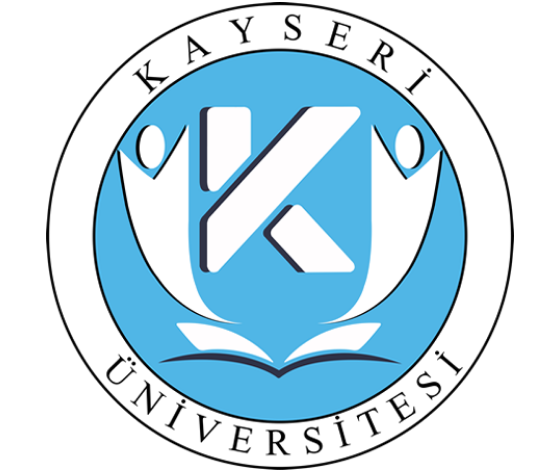 